Ключ к заданиям для 7-8 классом:многоскоки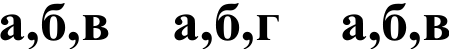 реабилитациясамочувствие 29.30. Москва, Санкт-Петербург, Волгоград, Екатеринбург, Казань, Калининград, Нижний Новгород, Ростов на Дону, Самара, Саранск, Сочи (11 городов).Итоговая  оценка  за теоретический  тур  представляется суммой балловоценки  выполненных заданий.7-8 классЗадания в закрытои форме - 1 балл х 25 = 25 баллов Задания в открытои форме - 2 балла х 3= 6 балловЗадания на установление соответствия - 3 балла х 1 = 3 балла Задания с перечислением- 3 балла х 1 = 3 баллаМаксимально  возможная сумма - 37 баллов.123	43	456789101166в	6в	6а6гвгвг121314	1514	1516171819202122ггг	гг	гавав6вг23242512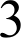 45676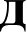 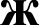 е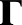 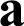 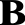 